2023現職者選択 （選択） 研修会 身体障害分野 のご案内（一社）香川県作業療法士会　教育部（一社）日本作業療法士協会の定める生涯教育制度に基づき、下記の日程にて現職者選択研修会 身体障害分野 を開催します（分野別研修は、身体障害、精神障害、老年期障害、発達障害から1つを選び受講修了する必要があります）。多数のご参加をお待ちしております。日  程： 2023年10月15日（日）場  所： ユープラザうたづ　視聴覚室定  員： 50名受講料： 事前振込4000円　　当日支払い5000円参加資格：　（一社）日本作業療法士協会員　かつ　所属都道府県士会員※ いずれも202３年度会費を納入している方に限ります。※ 遅刻した場合（10分以上）は受講修了が認められません。内　容：　身体障害分野		9：00～ 9：15   受付9：20～16：40   講義募集期間： 定員になり次第締め切らせていただきます（ 最終締切：　10月5日 ）。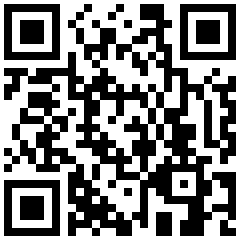 申込方法：  申し込みフォームに必要事項を記入してください。参加費の事前振込される方は参加費4,000円を下記の口座にお振り込みください（振込期限10月6日）。振り込み名義は、「 S お名前 」で入力してください　（Sは他の研修会の参加費と区別するための記号です）。施設名の入力は必要ありません。申し込みしたご本人のお名前で、お一人ずつ振込してください。事前振込が確認できなかった場合には当日お支払いいただきます（5,000円）。　　［振込先］						　　　百十四銀行　宇多津支店　普通　	　　　口座番号0785246　　　一般社団法人香川県作業療法士会　教育部問い合わせ先：	現職者研修専用アドレス （ genshokushakagawa@gmail.com　）担当者　高木章宏（MIRAI病院デイケアセンター）